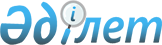 Об организации молодежной практики в 2012 году
					
			Утративший силу
			
			
		
					Постановление акимата города Сатпаев Карагандинской области от 7 марта 2012 года N 05/03. Зарегистрировано Управлением юстиции города Сатпаев Карагандинской области 6 апреля 2012 года N 8-6-138. Утратило силу - постановлением акимата города Сатпаев Карагандинской области от 30 мая 2012 года N 12/33      Сноска. Утратило силу - постановлением акимата города Сатпаев Карагандинской области от 30.05.2012 N 12/33 (вводится в действие со дня подписания).

      В соответствии с Законами Республики Казахстан от 23 января 2001 года "О местном государственном управлении и самоуправлении в Республике Казахстан", от 23 января 2001 года "О занятости населения", Правилами организации и финансирования молодежной практики, утвержденными постановлением Правительства Республики Казахстан от 19 июня 2001 года N 836 "О мерах по реализации Закона Республики Казахстан от 23 января 2001 года "О занятости населения", в целях трудоустройства безработных граждан из числа выпускников организаций технического и профессионального, послесреднего и высшего образования, приобретения ими первоночального опыта работы по полученной профессии (специальности) акимат города ПОСТАНОВЛЯЕТ:



      1. Утвердить прилагаемый перечень работодателей, где в соответствии с потребностью регионального рынка труда будут организованы рабочие места для прохождения молодежной практики в 2012 году.



      2. Государственному учреждению "Отдел занятости и социальных программ города Сатпаев" (Капарова Т.Г.), государственному учреждению "Центр занятости города Сатпаев" (Ашыкбаев К.Б.):

      организовать работу по консультированию безработных граждан по вопросам, связанным с прохождением молодежной практики;

      заключить с работодателями договора о финансировании молодежной практики для безработных граждан;

      с учетом имеющегося профессионального образования направлять безработных граждан из числа выпускников к работодателям для прохождения молодежной практики.



      3. Контроль за исполнением настоящего постановления возложить на заместителя акима города Сатпаев Мадиеву М.С. 



      4. Настоящее постановление вводится в действие по истечении десяти календарных дней после дня его первого официального опубликования.      Аким                                       Б.Д. Ахметов

Приложение

к постановлению акимата города Сатпаев

от 07 марта 2012 года N 05/03 

Перечень работодателей где будут организованы рабочие места для прохождения молодежной практики в 2012 году
					© 2012. РГП на ПХВ «Институт законодательства и правовой информации Республики Казахстан» Министерства юстиции Республики Казахстан
				N п/пРаботодательПрофессия (специальность)Количество организуемых рабочих местРазмер месячной заработной платы (в тенге)Продолжительность работы в месяцах1Государственное учреждение "Аппарат акима города Сатпаев"юрист12600061Государственное учреждение "Аппарат акима города Сатпаев"экономист12600062Акционерное общество "Страховая компания "Казахмыс"финансист12600063Государственное учреждение "Отдел финансов города Сатпаев"финансист22600064Государственное учреждение "Управление юстиции города Сатпаев"юрист22600064Государственное учреждение "Управление юстиции города Сатпаев"делопроизводитель-архивист22600065Государственное учреждение "Отдел экономики и бюджетного планирования города Сатпаев"экономист12600066Государственное учреждение "Отдел культуры и развития языков города Сатпаев"делопроизводитель-архивист12600066Государственное учреждение "Отдел культуры и развития языков города Сатпаев"переводчик русского, казахского языков12600066Государственное учреждение "Отдел культуры и развития языков города Сатпаев"преподователь музыки22600066Государственное учреждение "Отдел культуры и развития языков города Сатпаев"экономист-бухгалтер12600067Государственное учреждение "Отдел земельных отношений города Сатпаев"финансист12600068Государственное учреждение "Отдел внутренней политики города Сатпаев"экономист12600069Сатпаевский городской судделопроизводитель-архивист22600069Сатпаевский городской судюрист226000610Государственное учреждение "Отдел образования, физической культуры и спорта города Сатпаев"делопроизводитель-архивист426000610Государственное учреждение "Отдел образования, физической культуры и спорта города Сатпаев"экономист-бухгалтер326000610Государственное учреждение "Отдел образования, физической культуры и спорта города Сатпаев"учитель начальных классов226000610Государственное учреждение "Отдел образования, физической культуры и спорта города Сатпаев"учитель физической культуры126000611Товарищество с ограниченной ответственностью "Тазалық 2020"экономист226000612Государственное учреждение "Отдел предпринимательства города Сатпаев"экономист226000612Государственное учреждение "Отдел предпринимательства города Сатпаев"экономист -бухгалтер126000612Государственное учреждение "Отдел предпринимательства города Сатпаев"делопроизводитель-архивист126000612Государственное учреждение "Отдел предпринимательства города Сатпаев"юрист126000613Государственное учреждение "Отдел строительства, архитектуры и градостроительства города Сатпаев"инженер-строитель126000613Государственное учреждение "Отдел строительства, архитектуры и градостроительства города Сатпаев"экономист1260006